My Potential Table Guests:1. Myself2. 3. 4. 5.6.7.8.9.10.Potential Back-Up Guests:1. 2.3.4.5.Other Habitat Connections:1. 2.3.4.5.6.7.8.9.10.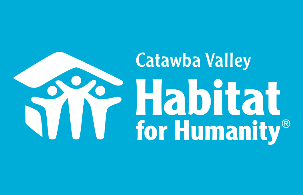 